LIC. VERÓNICA ARROYO RONQUILLODIRECTORA DE SERVICIO SOCIAL YBOLSA DE TRABAJO UNIVERSITARIAPor este conducto hago de su conocimiento que el (la) estudiante cuyos datos se enlistan concluyó su servicio social, ya que cumplió satisfactoriamente un total de 480 Hrs. de trabajo bajo mi dirección, participando en el programa registrado que se indica.Sin más por el momento, le envío un cordial saludo.A T E N T A M E N T E“Pensar bien, para vivir mejor”H. Puebla de Zaragoza, a    de               de 2021_________________________ (escriba aquí el nombre)Responsable del programa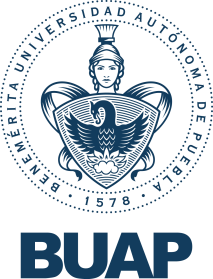 Benemérita Universidad Autónoma de PueblaAsunto: Conclusión de Servicio SocialNombreMatrículaFacultadCiencias Físico MatemáticasCarreraLic. en Nombre de la DependenciaUnidad de adscripción del programa de SS (en la universidad)Folio y nombre y del Programa Fecha de inicioFecha de fin